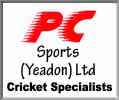 ONE SHOT FACTSHEET – SEASON 2020www.boltonvillascricketclub.co.uk REGISTRATION – in person or online completing and signing the registration form – see website. Includes all outdoor sessions, equipment & coaches’ insurances.SUBSCRIPTIONS – still only £40 with any additional child only £20.ALL STARS - 5 – 8 year olds via the link on our junior page with payment direct to the English Cricket Board. You will still need to complete a BVCC registration form.MATCH FEES - £1 per game all teamsTRAINING - U15/13/11s - starts Monday 8th April @ 6.00pm. All Stars to be advised.WEATHER - If it rains we will advise by text and Facebook so please find our page.PARENTS  - we are volunteers so need parental involvement.MATCH DAYS - Sundays (Under 11 & 15s) & Thursdays (U13s).CLOTHING – we recommend PC Sports – www.pcsports.co.uk - ask for Ben or Chris.SPONSORS – see SteveSCHOOLS - we work with several local schools. Encourage your mates to come along.We hope you all enjoy another summer of cricket at the Villas The Junior Coaches